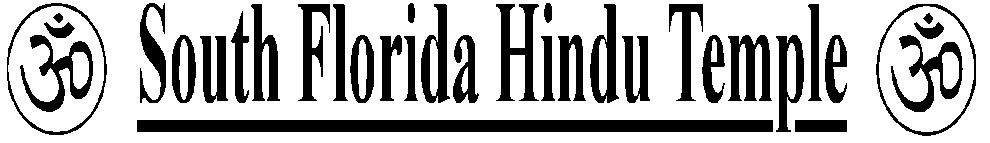 2021 Voters List2021 Voters ListTotal Members319NumOtherLast NameFirst Name1  PatronAgarwalAjay & Tanuja2Life MemberAgarwalAmit3TrusteeAgarwalAnurag4Life MemberAgarwalGauri5Life MemberAgarwalMona & Tarun6Life MemberAgarwalNeeru & Ram P.7PatronAgarwalRam & Neeru Prakash8TrusteeAgarwalShalini9Founding TrusteeAgarwalShanti S10Life MemberAgarwalTarun & Mona11TrusteeAggarwalDarshan & Santosh12Life MemberAggarwalSumer & Vimla13Life MemberAgrawalAlok & Aruna14TrusteeAgrawalPiyush & Sudha15TrusteeAgrawalSudha & Piyush C.16Life MemberAnandMadhu17Life MemberAnandRakesh18PatronAthavaleManohar19TrusteeAthavaleMohini20TrusteeBakhaiKashyap & Meena21Life MemberBakhaiMeena & Kashyap22Life MemberBakhaiMaya23TrusteeBansalShaili & Atal24Life MemberBhagchandaniLal & Shobha25Life MemberBhandariRamdas & Chitra26TrusteeBhasinNaresh & Asha27PatronBhutaMahesh & Ujuala28Life MemberBisariaAtul & Mina        29Life MemberBrahmbhattJatin & Nikita30Life MemberCarsaneQuirit & Jaishri Gentilal30Life MemberChandiramaniManu & Seema31Life MemberChaudhrySatish & Kiran32Life MemberChauhanJagdish & Hansa33PatronChauhanJaswant & Bhanu34Life MemberChhabraNarender & Kanta35PatronChokshiDeenbandhu & Bharti36TrusteeChokshiRajiv & Sreedevi37Life MemberChotaiDhiraj P. & Rashmi38Life MemberChughRamdas & Sheela39Life MemberDalalDeepika40Life MemberDalalNilesh & Kinnari41Life MemberDassaniSubhash & Harsha42Life MemberDataRajkumar & Shafali43PatronDaveSailesh & Anjana44PatronDesaiJyoti & Apu45Life MemberDesaiKapil & Ila46Life MemberDesaiMehul & Nirjari47TrusteeDesaiSamir & Bindu48Life MemberDharapSonia49PatronDhupeliaArunkumar & Nilam50Life MemberDilawriAmrit & Suchitra51Life MemberDuaNaveen & Amu52Life MemberDuggalGeeta53Life MemberDuggalVijay & Geeta54Life MemberDusaraBhikalal & Manjula55TrusteeGajwaniSuresh & Nilam56PatronGanjuAwtar & Sarla57Life MemberGanjuChandra Mukhi58Life MemberGaonkarGopal & Anasuya59PatronGargBrij M. & Neerja60Life MemberGargMirnal61PatronGhiwalaHarish J. and Kalpana62Life MemberGoelNaveen & Anjali63Life MemberGoyalAkshay64Life MemberGoyalLakshay65TrusteeGoyalPiyush66TrusteeGoyalSeema67Life MemberGuptaAbhisek68Life MemberGuptaAjay & Rolly69TrusteeGuptaAkhil70Life MemberGuptaAnisha71Life MemberGuptaAnmol72TrusteeGuptaAsha & Vijay73BenefactorGuptaBharat & Achala74BenefactorGuptaAchala & Bharat75Life MemberGuptaChander & Kiran76TrusteeGuptaHina77Founding Trustee, BGuptaMahendra & Sudha78BenefactorGuptaMeenu & Mohan79Founding Trustee, BGuptaMohan & Meenu80Life MemberGuptaMohit81TrusteeGuptaNeena & Subhash82TrusteeGuptaPooja83PatronGuptaRavinder & Kiran84Life MemberGuptaSanjay & Nidhi85Life MemberGuptaSanjeev & Hina86Life MemberGuptaSatya87Life MemberGuptaShivani88BenefactorGuptaShobha & Rajendra P.89BenefactorGuptaSubhash & Neena90BenefactorGuptaSudha & Mahendra P.91Life MemberGuptaSushil & Lalita92Life MemberGuptaTina93TrusteeGuptaVijay & Asha94Life MemberDeepikaVineet95Life MemberGuptaVipin & Mayuri Patni96Life MemberHajelaKuleep & Karuna97Life MemberHarpalaniHaresh & Jennifer98Life MemberHarpalaniMahesh & Mona99Life MemberHarpalaniMona & Mahesh100Life MemberHiranandaniVinod & Jasmine101Life MemberIyengarRamanuja & Revathi102Life MemberJainIndu & Shreyans103PatronJainMudit & Kirti104TrusteeJainSandeep & Charu105Life MemberJariwalaHaresh & Ela106Life MemberJhamAshok & Shalu107Life MemberJhatakiaAshok and Meena108Life MemberJindalRajinder109Life MemberKalraLak & Ansuya110Life MemberKapilaArvind & Sneh111PatronKapilaDeepak & Mita112PatronKapilaSoneet R. & Prabodh113Life MemberKapoorHarish & Seema114PatronKapurArun & Jayshree115Life MemberKaramchandaniAshok & Sapna116TrusteeKariaKishore & Veena117Life MemberKaulAshutosh & Renuka118TrusteeKaulMala & Prashant119TrusteeKaulPrashant & Mala120Life MemberKaulMritunjay & Vandana121TrusteeKhannaOm & Uma122Life MemberKhannaRadhey & Homai123PatronKhannaUma & Om124Life MemberKhemlaniDeepak & Vidya125Life MemberKitchlooAshok & Shivani126Life MemberKulkarniMukund & Medha127Life MemberKumarAnil & Savita128Life MemberKumarAshish & Akanksha129Life MemberKumarRaj & Millie130Life MemberKumarSanjay & Vinita131PatronKumarSunil & Vandana132Life MemberKumarVandana & Sunil133Life MemberKundalkarRajiv & Bhagyashree134Life MemberLakhaniChandresh & Bhairavi135Life MemberLeleMohan K. & Sashikala136PatronMadhavHarish & Naina137TrusteeMahajanManohar & Sarita138TrusteeMaheshwariNarendra & Priti139TrusteeMaheshwariPriti & Narendra K.140Life MemberMallickAditi141TrusteeMallickNishi142Life MemberMallickShreya143Life MemberMandaliaBaiju & Bhavna144Life MemberManiarRaju & Nalini145Life MemberMankodiHarendra & Manjari146Life MemberMannanShelly147Life MemberMehanDharam & Anju148PatronMehanKrishan Paul & Ramesh149PatronMehanNaveen & Neeru150Life MemberMehanNeeru & Naveen151Life MemberMehanRavi & Pooja152Life MemberMehtaAnkit153Life MemberMehtaGautman & Nila154TrusteeMehtaRavin & Jayshree155TrusteeMehtaJayshree & Ravin156PatronMittalRakesh & Rita157Life MemberMittalRita & Rakesh158Life MemberMotwaniNirmla & Gopal159PatronMotwaniRamola160Life MemberMultaniGirish & Lina161Life MemberMunuswamiSapan162Life MemberMunuswamiSarita & Karan163Life MemberMunuswamyGauri164TrusteeMunuswamyKaran & Sarita165PatronNarangMukesh & Namrata166Life MemberNarangNamrata & Mukesh167Life MemberNarangSanjay & Supriya168Life MemberNarangVijay & Abha169PatronNastaNaresh & Jaya170Life MemberNayarSrikumar & Suniti171Life MemberNemadeSunil & Sandhya172TrusteeNersianDilip & Radha173Life MemberPahariaSanjay & Shachi174Life MemberPahariaShachi & Sanjay175Life MemberPalkarNeelkanth & Rajashree176Life MemberPandyaSiddharth & Naushira177Life MemberParekhManubhai178Life MemberParekhRamesh & Sudha179TrusteeParikhBhadresh & Swati180Life MemberParikhNigam & Kiran181Life MemberParikhRaj & Swati182Life MemberParikhSwati & Bhadresh183Life MemberPatelAmbubhai & Niru184Life MemberPatelAmit & Minal185Life MemberPatelAnil186TrusteePatelAshok & Surekha187BenefactorPatelAtul & Ranjan188Life MemberPatelBaldevbhai & Kailasben189BenefactorPatelBharati & Narendra190Life MemberPatelBhavanbhai & Rakhiben191Life MemberPatelChandrakant &  Pravina192PatronPatelDayabhai A. & Ila193PatronPatelDeviben194TrusteePatelDhiraj B. & Pravina195Life MemberPatelDilip & Parul196TrusteePatelDinesh & Kanta197Life MemberPatelGanpat & Gita198Life MemberPatelJayesh & Hemu199Life MemberPatelJitendra & Hansa200Life MemberPatelJivan & Lata201Life MemberPatelKishor & Bhavna202TrusteePatelLeela Dinesh203TrusteePatelManish & Parul204Life MemberPatelMinal205Life MemberPatelNaren & Ila206BenefactorPatelNarendra & Bharati207Life MemberPatelNarendra & Prafulla208PatronPatelNatvarlal & Madhu209Life MemberPatelPankaj Kumar & Sangita210Life MemberPatelParesh & Parul211Life MemberPatelParul & Manish212Life MemberPatelPravin & Vidula213Life MemberPatelPremsaran & Bharti214Life MemberPatelRajnikant & Dharmishta215Life MemberPatelRamesh & Rashmi216BenefactorPatelRanjan & Atul217PatronPatelRatilal & Induben218Life MemberPatelRohit & Sonal219Life MemberPatelSanjay220Life MemberPatelSmita & Nalin221TrusteePatelSunil & Pallavi222TrusteePatelPallavi & Sunil223Life MemberPatelSunil & Usha224Life MemberPatelVicky K. & Aparna225TrusteePatelVimal & Smeeta226Founding TrusteePatelVinod & Ranjan227TrusteePatelRanjan & Vinod228PatronPatelVinu & Shefali229Life MemberPatelVyomesh & Jyoti230Life MemberPatelYagnesh & Tejal231TrusteePathakNaresh & Hina232Life MemberPatniAbhishek & Priya233Life MemberPatniAmit & Sapna234TrusteePujaraPurvin & Christine235Life MemberPujaraTeal236BenefactorPujaraVipin & Pratibha237TrusteePunyaniNutan & Sat238Life MemberPunyaniSameer239TrusteePunyaniSat & Nutan240Life MemberPuranikManoj241Founding TrusteePuranikSubhash & Vasanti242Life MemberPuranikVandana243TrusteePuranikVasanti & Subhash244Life MemberRazdanSanjay & Shashi245Life MemberRazdanShashi & Sanjay246Life MemberReddyShekher & Shylaja247Life MemberRukhaiyarBasant & Rekha248Life MemberSabnaniSuresh & Komal249PatronSaddiNavin250TrusteeSamantVijay N. & Snehprabha251Life MemberSanganiSuresh & Ila252PatronSardeshmukhJayant & Ujwala253Life MemberSarkarManjinder & Sadhan254PatronSatijaAshok & Rashida255PatronSawardekerJawahar S. & Prabha256Life MemberSawhneySumit & Alka257PatronSehgalKarn & Mrinalini258PatronSethRaghav & Karen259Life MemberShahBharat & Sunita260TrusteeShahBhavna & Janak261Life MemberShahChandrakant & Leonor262PatronShahLalit & Manorma263Life MemberShahMayur & Anupama264Life MemberShahMukesh & Daksah265Life MemberShahNeha266Life MemberShahPraful & Asha267Life MemberShahRajni & Aruna268Life MemberShahSheetal & Neha269Life MemberShakherJulie & Shashi270PatronShankarMurali & Nandita271TrusteeShankarNandita & Murali272Life MemberShankarRita273Life MemberShankarTina274Life MemberShanmugamJemma & Rajendran275Life MemberSharmaAnjali276TrusteeSharmaAshok & Aryama277Life MemberSharmJatinder & Rashmi278Life MemberSharmaKautilya & Sheenoo279Life MemberSharmaPurushottam & Kusum280Life MemberSharmaRavinder & Indu281Life MemberShaykherAnjali282Founding TrusteeShaykherChander & Gita283TrusteeShaykherGita & Chander284Life MemberShettyRavi & Jyothi285PatronShuklaRavindra & Charugita286TrusteeSinghBachoo & Kalpana287TrusteeSinghKalpana & Bachoo288Life MemberSinghRaja & Alka289TrusteeSinghRamjit & Tarsem Kaur290Life MemberSinghSatya and Shobha291Life MemberSoniShobhana292PatronSonpalLata293Life MemberSoodAmit294PatronSoodPardeep & Anju295TrusteeSujanTiikram296Life MemberTarnejaRaj & Renu297Life MemberTewariRam Narayan & Kamini298Life MemberThakarVinod & Manorama299LIfe MemberThakerBhagirath & Shilpa300PatronThakarDurgesh & Anjana301PatronThakkerHemant & Tarulata302Life MemberThakorAvinash & Gitaben303TrusteeTolaniNaresh & Chandni304Life MemberTripathiPooja305Life MemberTrivediKetan & Bhavini306PatronTrivediShirish & Pratibha307TrusteeUpadhyayaMayuri & Narendra308TrusteeUpadhyayaNarendra & Mayuri309TrusteeUpadhyayaSidhi310Life MemberVakhariaAnand311PatronVakhariaDaksha & Vijay312TrusteeVakhariaVijay & Daksha313Life MemberVermaRajesh & Usha314Life MemberVijayvergiaAshok & Nalini315Life MemberWanchooJankee & Sanjay316PatronWanchooSanjay & Jankee317Life MemberWarierSankar & Ranjana318PatronZaveriJitu & Sonal319TrusteeZutshiRahul